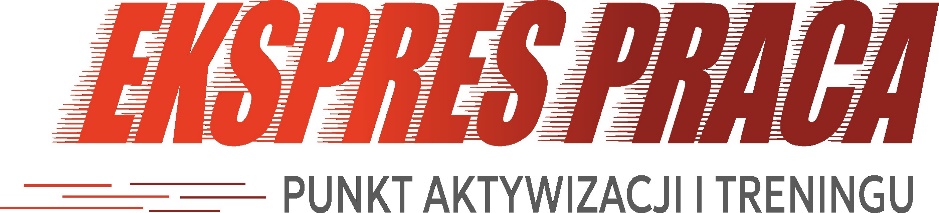 INFORMACJA O WOLNYCH MIEJSCACH PRACY/STANOWISKACH 
AKTUALNE NA DZIEŃ 
05.02.2024 R.1WOLNE MIEJSCE PRACY/STANOWISKOWYMAGANIAMIEJSCE PRACYKONTAKT2Fryzjer męskiWykształcenie zawodowe, umiejętności fryzjerskie lub po szkoleniu fryzjerskimKrakówPunkt Aktywizacji i Treningu EKSPRES PRACAtel. +48 453 012 730 e-mail: eksprespraca@uppk.pl3Kwalifikowany pracownik ochrony fizycznejWykształcenie min. zawodowe, wpis na listę kwalifikowanych pracowników ochrony fizycznej, legitymacja osoby dopuszczonej do posługiwania się bronią palną, prawo jazdy kat. B lub C Nowy Targ, Tarnów, KrakówPunkt Aktywizacji i Treningu EKSPRES PRACAtel. +48 453 012 730 e-mail: eksprespraca@uppk.pl4Kierowca samochodu do 3,5 tonyWykształcenie min. zawodowe, prawo jazdy kat, B, mile widziane doświadczenieNiepołomicePunkt Aktywizacji i Treningu EKSPRES PRACAtel. +48 453 012 730 e-mail: eksprespraca@uppk.pl5Pracownik sortowniWykształcenie min. podstawoweNiepołomice Punkt Aktywizacji i Treningu EKSPRES PRACAtel. +48 453 012 730 e-mail: eksprespraca@uppk.pl6LakiernikWykształcenie zawodowe, min. 5 lat doświadczenia KrakówPunkt Aktywizacji i Treningu EKSPRES PRACAtel. +48 453 012 730 e-mail: eksprespraca@uppk.pl7Pomoc lakiernikaWykształcenie zawodowe, obsługa elektronarzędziKrakówPunkt Aktywizacji i Treningu EKSPRES PRACAtel. +48 453 012 730 e-mail: eksprespraca@uppk.pl8Pomoc blacharzaWykształcenie zawodowe, obsługa elektronarzędziKrakówPunkt Aktywizacji i Treningu EKSPRES PRACAtel. +48 453 012 730 e-mail: eksprespraca@uppk.pl9Pracownik ochronyKomunikatywność, rzetelnośćKraków, ModlnicaPunkt Aktywizacji i Treningu EKSPRES PRACAtel. +48 453 012 730 e-mail: eksprespraca@uppk.pl10Pracownik porządkowySumienność, rzetelność, dyspozycyjnośćKraków, ModlnicaPunkt Aktywizacji i Treningu EKSPRES PRACAtel. +48 453 012 730 e-mail: eksprespraca@uppk.pl11Mechanik samochodowyWykształcenie zasadnicze mechaniczne, samodzielnośćKrakówPunkt Aktywizacji i Treningu EKSPRES PRACAtel. +48 453 012 730 e-mail: eksprespraca@uppk.pl12Osoba sprzątającaSumienność, uczciwość, pracowitość, chęci do pracyKrakówPunkt Aktywizacji i Treningu EKSPRES PRACAtel. +48 453 012 730 e-mail: eksprespraca@uppk.pl13Instruktor zajęć dodatkowychPosiadanie własnego samochodu, miła aparycja, dobre podejście do dzieciKraków i okolicePunkt Aktywizacji i Treningu EKSPRES PRACAtel. +48 453 012 730 e-mail: eksprespraca@uppk.pl14Opiekunka medycznaWykształcenie lub kurs na kierunku opiekunka medyczna, 1 rok doświadczeniaSkałaPunkt Aktywizacji i Treningu EKSPRES PRACAtel. +48 453 012 730 e-mail: eksprespraca@uppk.pl15Terapeuta zajęciowyWykształcenie lub kurs na kierunku terapeuta zajęciowy, 1 rok doświadczenia, doświadczenie w pracy z osobami starszymiSkałaPunkt Aktywizacji i Treningu EKSPRES PRACAtel. +48 453 012 730 e-mail: eksprespraca@uppk.pl16Rejestratorka medycznaWykształcenie średnie/wyższe, umiejętność obsługi komputera, mile widziane doświadczenie w placówce medycznej, dobra znajomość języka angielskiegoKrakówPunkt Aktywizacji i Treningu EKSPRES PRACAtel. +48 453 012 730 e-mail: eksprespraca@uppk.pl17Asystent biura/backofficeWykształcenie średnie, otwartość na kontakt z ludźmi, mile widziane doświadczenie w obsłudze klientaKrakówPunkt Aktywizacji i Treningu EKSPRES PRACAtel. +48 453 012 730 e-mail: eksprespraca@uppk.pl18Specjalista ds. sprzedaży/asystent menageraWykształcenie średnie, otwartość na kontakt z ludźmi, mile widziane doświadczenie w obsłudze klientaKrakówPunkt Aktywizacji i Treningu EKSPRES PRACAtel. +48 453 012 730 e-mail: eksprespraca@uppk.pl19Kierowca kat. B z językiem angielskimDyspozycyjność (praca również w weekendy), prawo jazdy kat. B (min. 2 lata), dobra znajomość języka angielskiegoKrakówPunkt Aktywizacji i Treningu EKSPRES PRACAtel. +48 453 012 730 e-mail: eksprespraca@uppk.pl20Customer Service SpecialistZnajomość języka polskiego i angielskiego w stopniu komunikatywnym, mile widziane wykształcenie na kierunkach turystycznych, mile widziane doświadczenie w branży turystycznej (to nie warunek konieczny), znajomość topografii Krakowa będzie dodatkowym atutemKrakówPunkt Aktywizacji i Treningu EKSPRES PRACAtel. +48 453 012 730 e-mail: eksprespraca@uppk.pl21Stylistka paznokciUmiejętność stylizacji paznokci, książeczka sanepid, mile widziane doświadczenie zawodoweKrakówPunkt Aktywizacji i Treningu EKSPRES PRACAtel. +48 453 012 730 e-mail: eksprespraca@uppk.pl22Pracownik biurowy ds. gospodarki magazynowejBardzo dobra obsługa MS Office, mile widziana znajomość Optimy (firma zapewnia przeszkolenie), wymagane doświadczenie na podobnym stanowiskuKrakówPunkt Aktywizacji i Treningu EKSPRES PRACAtel. +48 453 012 730 e-mail: eksprespraca@uppk.pl23Fryzjer Wykształcenie zawodowe, ewentualnie ukończone szkolenie fryzjerskie, 2-3 letnie doświadczenie zawodoweZagaciePunkt Aktywizacji i Treningu EKSPRES PRACAtel. +48 453 012 730 e-mail: eksprespraca@uppk.pl24Pracownik ochronyWykształcenie dowolne, umiejętność obsługi komputeraKraków i okolicePunkt Aktywizacji i Treningu EKSPRES PRACAtel. +48 453 012 730 e-mail: eksprespraca@uppk.pl25Pracownik serwisu sprzątającegoWykształcenie dowolne, chęci do pracyKraków i okolicePunkt Aktywizacji i Treningu EKSPRES PRACAtel. +48 453 012 730 e-mail: eksprespraca@uppk.pl